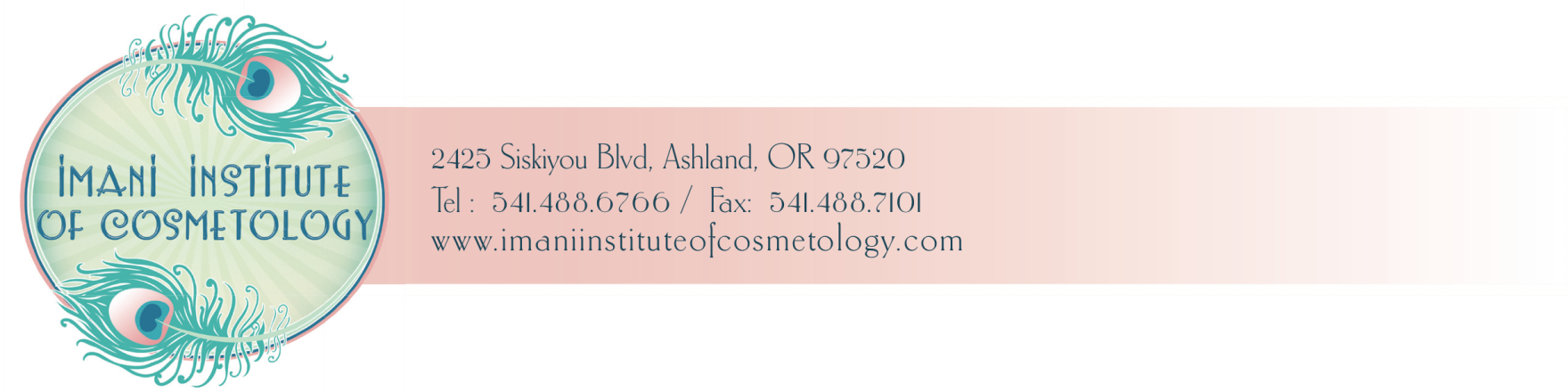 Course Catalog July 2017-December 2018Mission stATEMENTIt is the mission of Imani Institute of Cosmetology to provide an exceptional education in a positive learning environment, creating students with outstanding technical skills and savvy business knowledge necessary for licensure and a pathway to a significant and successful career in Cosmetology.  SCHOOL OFFICE HOURS OF OPERATION Tuesday-Friday 9AM- 5PM, Saturday 9AM-4PMLICENSING INFORMATIONImani Institute of Cosmetology is fully licensed by the Higher Education Coordinating Commission (HECC) and the Oregon Health Licensing Agency (OHLA). For more information please contact:HECC775 Court Street NESalem, OR 97301OHLA700 Summer St. NE, Suite 320 
Salem, OR  97301-1287hlo.info@state.or.usPhone: 503-378-8667 
Fax: 503-370-9004VisionAt Imani Institute of Cosmetology we offer a highly integrated cross training curriculum designed to prepare you for an upscale cosmetology career.  It includes theory and practical instruction, plus hands-on experience with real clients in a professional setting. A cosmetologist is someone on the cutting edge of trends and styles in hair and beauty techniques that can transform their clients from average to spectacular.FUTUrE CAREER OPPORTUNITIES AS a cosmetologistSALON AND SPA CAREERSStylist or Technician Salon/Spa Owner Salon/Spa Manager Salon/Spa Chain Manager Platform Artist /Cruise Lines or Resort Personnel Guest Service Coordinator/Receptionist MERCHANDISING Manufacturers Representative/Manufacturers Technician/Beauty Supply Representative/ Beauty Supply Technician/ Department store Retail Sales/Department store Cosmetic Buyer MEDIA OPPORTUNITIES Fashion Shows/Pageants/Plays/Videos/Movies/Television EDUCATION College Owner/College Manager/College Educator/Teaching classes/seminars/Writing for Industry publications Cadet Training/Internship PRODUCT DEVELOPMENT Public Relations/Science/Chemistry/Advertising/Promotions/Marketing/Artist/Speaker REGULATION State Licensing Agent/State Salon/ College Inspector State Board Participant PROGRAM OVERVIEWImani Institute of Cosmetology offers training programs designed to prepared students to successfully pass the Oregon State Board Exam. Graduates are prepared to work as knowledgeable, qualified Cosmetologists licensed by the State of Oregon.Students will be trained in various required aspects of cosmetology, including practical hands-on work, safety and sanitation, and career development. Refer to the Program Descriptions for specifics about the curriculum for each program.EducationStudents must meet all school and state requirements to be eligible for graduation.  Most students are able to meet the requirements and graduate in the number of hours required by the Oregon department of Education: Full Cosmetology 2300, Hair 1700 hours, Nails Technology 600 hours, Esthetics 600 hours, Nails & Esthetics 950 hours. Students are required to clock hours.FacilityThe school is located in beautiful southern Oregon. The area is known for its artistic culture, university, outdoor activities and small progressive community. Each of the 3 program areas is separate from each other. The nail salon has five pedicure stations and four manicure stations.  Our esthetics spa has four private rooms and a spray tan room. We have 2 classrooms that can seat 8-12 students.  At the entrance of the facility we have a lovely retail area for all of our product lines. We have 2 restrooms, 2 dispensaries (one for each area of study), administrative office and break room. The maximum number of students that we will have will be 24 students.  The facility is up to all state building codes.  Owners/Advisory BoardVictoria M. Wright & Debbie Graham-Freshwater are co- owners and administrative directors of Imani.  Georgene Crowe, Kate Wasserman, and Suzanne McQueen are a professional group of licensed Cosmetologists, Nail Technicians and Estheticians that make up our Advisory Board.Instructors, guest speakers & T.A.’s:Debbie Freshwater-Graham (Full Cosmetology), Amanda Bispo (Full Cosmetology), Teresa Contreras (Esthetics), Gretchen Lee (Esthetics), Cerri Bunten (Esthetics), and Kaylan Coldwell (Esthetics). Our staffs experience together comprises well over 100 years in the field of cosmetology. Our instructors have advanced training in cosmetology, massage, education, business and the medical field.  Offering an experienced, educated staff dedicated to providing students with more than the extensive knowledge in cosmetology needed to start their careers.  INTERESTED APPLICANTSIndividuals who are interested in attending Imani Institute of Cosmetology can call the school for an interview and tour of the facility.ADMISSION POLICYImani Institute of Cosmetology does not discriminate based on race, sex, color, creed, or sexual orientation. Admission decisions are based on the application/interview process. Applicants will be notified of the schools decision within 10 days of the interview. After notice of acceptance students will have 30 days or until their program start date, whichever comes first, to complete the enrolment process.ADMISSION REQUIREMENTSApplicants may be admitted upon satisfying the following requirements:	1. Submits completed application packet, including student questionnaire.	2. Meets or exceeds the state compulsory attendance age of 18 years of age.	3. Possess a high school diploma/transcript or proof of GED.	4. Successfully complete an individual interview.DENIED APPLICATIONSA student may reapply when all admission requirements have been fully completed.TRANSFER STUDENTSImani Institute of Cosmetology accepts students from other institutions. However, transfer students are required to complete all State requirements in their program of study at Imani Institute of Cosmetology.ENROLLMENT PROCESSTo enroll a student must submit the following items:	1. High School diploma/transcript or proof of GED	2. Driver’s License/ photo ID	3. Completed Enrollment Agreement	4. Completed Student QuestionnaireENROLLMENT COSTSA non-refundable deposit of $150.00 is required to confirm your enrollment.Additional Fees:*The school has reserved space, equipment, and licensed instructors for the course. If a student does not complete required programmatic hours within the contracted scheduled number of hours, additional training will be billed at the rate of $20.00 an hour payable in advance, until graduation requirements are completed. *FINANCING FEES are $25.00 a month on all outstanding balances. *LATE FEES are $100.00 dollars a month for payments received after the 10th of each month.TUTION AND FEESRefund and CANCElLATION POLICYFull refund.  You may cancel enrollment by giving written notice to the school.  If notice occurs:Within 5 business days of the date of enrollment, all monies paid shall be refunded; After 5 days of the date of enrollment and prior to classes, the school may retain only the published registration fee.  Such fee shall not exceed 15 percent of the total tuition cost, or $150, whichever is less.Pro Rata Tuition.  If the student or school terminates training after classes begin, the student is financially obligated to the school according to the following formulas or maximum charges:If a student withdraws prior to completion of 50 percent of the contracted instructional program, the student shall be entitled to a pro rata refund of the tuition charged and paid for such instructional program, less registration fees, supply fees, and any other charges owed by the student. Book, kit and supply fees are non-refundable after the first class day.  If a student withdraws upon completion of 50 percent or more of the contracted instructional program, the student shall be obligated for the tuition and fees charged for the entire instructional program and shall not be entitled to any refund;Pro rata refund means a refund of tuition paid for that portion of the program not received by the student.  The date for determining that portion shall be the published course schedule and the last recorded date of attendance by the student.Imani Institute of Cosmetology follows the required hours set by the state for each individual program:Full Cosmetology 2,300 hoursHair Technology  1,700 hoursNail Technician  600 hoursEsthetics  600 hoursNails and Esthetics 950 hoursImani Institute of Cosmetology reserves the right to expel any student for inappropriate behavior, property damage, or theft. The above refund policy will be implemented at the appropriate Pro Rata Tuition for the last recorded date of attendance.FINANCIAL ASSISTANCEWe have financial assistance programs available to help you reach your education goals. Please contact the school to make an appointment.Part Time Enrollment PolicyPart time enrollment is considered 20.75 hours a week. All students are part time during the back class portion of their education. The part time schedule for Esthetics program is Tuesday and Thursday 8:45am-5pm, and Saturday 8:45am-4pm. The part time schedule for our Hair or Nail program is Wednesday and Friday 8:45am-5pm and Saturday 8:45am-4pm. All students get a one-hour lunch break from 12pm-1pm. In addition to the 1 hour lunch, students will have 2 scheduled 15 minute breaksFULL TIME ENROLLMENT POLICY  Full time enrollment for all programs is considered 35.25 hours per week. Students may switch to a full time schedule AFTER they have been released from back class to do services. The full time schedule is Tuesday-Friday 8:45am-5pm and Saturdays 8:45am-4pm. Students get a one-hour lunch break from 12pm-1pm. In addition to the 1 hour lunch, students will have 2 scheduled 15 minute breaks. SCHOOL CALENDERStart and End dates are subject to change.  Programs will not start with fewer than 4 students enrolled in that particular program. The start and end dates are communicated to the student at the time of enrollment. If the start dates change the student has to re-sign a new enrollment that indicates the new start and end date.SCHOOL CLOSURE DATESSchool is closed for all Federal holidays including New Year’s Day, Martin Luther King Day, and President’s Day, Veteran’s Day, Memorial Day, Independence Day, Labor Day, Thanksgiving and Christmas.PROGRAM DESCRIPTIONSESTHETICS PROGRAM OUTLINEHistory and Career Opportunities in EstheticsLife SkillsYour Professional ImageCommunicating for SuccessInfection ControlGeneral Anatomy and PhysiologyBasics of ChemistryBasics of ElectricityBasics of NutritionPhysiology and Histology of the SkinDisorders and Diseases of the SkinSkin AnalysisSkin Care Products: Chemistry, Ingredients and SelectionThe Treatment RoomFacial TreatmentsFacial MassageFacial MachinesHair RemovalAdvanced Topics and TreatmentsThe World of MakeupCareer PlanningThe Skin Care BusinessSelling Products and ServicesNAIL TECHNOLOGY PROGRAM OUTLINE History and OpportunitiesLife SkillsYour Professional ImageCommunicating for SuccessInfection ControlGeneral Anatomy and PhysiologySkin Structure and GrowthNail Structure and GrowthNail Diseases and DisordersBasics of ChemistryNail Product Chemistry Simplified Basics of ElectricityManicuringPedicuringElectric FilingNail Tips and WrapsMonomer Liquid and Polymer PowderUV GelsThe Creative TouchSeeking EmploymentOn the JobThe Salon Business
HAIR DESIGN PROGRAM OUTLINEHistory and Career OpportunitiesLife SkillsYour Professional ImageCommunicating for SuccessInfection Control General Anatomy and PhysiologySkin Structure, Growth, and NutritionSkin Disorders and DiseasesProperties of the Hair and ScalpBasics of ChemistryBasics of ElectricityPrinciples of Hair DesignScalp Care, Shampooing and ConditioningHaircuttingHairstylingBraiding and Braid ExtensionsWigs and Hair AdditionsChemical Texture ServicesHair coloringSeeking EmploymentOn the JobThe Salon BusinessGRADUATION AND LICENSINGA Certificate of Completion shall be awarded to any student who completes all course requirements. In order to successfully graduate from Imani Institute of Cosmetology a student must meet the following criteria:All written exams must be completed with at score of 75% or betterAll hands on practical exams must be completed with a passing scoreState attendance requirements must be metThe student’s account must be paid in fullCompletion of all contracted programsTranscripts will be sent to the Oregon Health and Licensing Agency so that the student may take the State Board Licensing Exam.Job Placement Imani Institute of Cosmetology is proud of our graduation, licensure and placement rates, which we are happy to provide to you upon request. However, we do not guarantee employment or job placement upon completion. We provide an extensive Career Development education, which includes classes in professional appearance and expectations, mock interviews, and preparing a professional resume and cover letter. The course also includes training in clientele building, customer service, money management, marketing, business planning and market research.  STUDENT RECORDS AND TRANSCRIPTSIndividual student records are kept by the school and are available to each student for review upon request. Please request records with the main office and allow 5-10 business days for processing.In accordance with section 438 of public law 93-380, known as the “Family Educational Rights and Privacy Act” of 1974, (as amended), adult students have the right to inspect and review all official school records directly related to themselves and must, with certain exceptions, give written consent before any information is released by the school.ABILITY TO BENEFIT ABT Imani Institute of Cosmetology does not currently admit students under post-secondary eligibility provision Ability to Benefit (ABT)..  Academic policiesGRADING SYSTEMHands on, Practical Test Scores will be graded Pass or Fail.  Scores of 75% and above are passing grades for written tests and homework. Numerical grades are considered according to the following scale:90 - 100 Excellent80 - 90 Very Good75 - 80 Satisfactory74- below Not PassingGRADING AND MAKEUP WORKStudents must pass and complete all homework, theory exams with a 75% or better, and pass all practical tests prior to graduation.You may retake a test, but not on the same day and chapter review questions must be turned in with the retaken test. Test retakes must be scheduled with instructor and retaken within one week of being missed or failed. Come prepared to take test at scheduled time, no additional study time will be allowed during school hours. If you missed a class day, you are responsible for studying the chapter at home and coming to school prepared to participate in class/take tests.STUDENT ACADEMIC progress StandardsStudents must maintain satisfactory academic progress while enrolled in training. If a student’s cumulative grades fall below 75 percent, he/she will be put on probation for 30 days.  A student must make up or retake all tests and assignments by graduation for a passing grade.  If at the end of the probationary period, the student has not maintained passing grades of 75 percent or above, he/she will be terminated.Exceptions are made for extenuating circumstances, including but not limited to, severe documented illness, death in the family or proven extreme financial hardship.  This will be determined on a case-by-case basis by the school director.  Progress reports are given on a monthly basis. STUDY SKILLSRead the chapter a week before the test, not the night before.  Highlight the chapter; answer the study guide; review the glossary/key terms; go through the chapter again and take notes and make an outline of the chapter.  Additional study skills include flash cards and quizzing each other.  Please direct questions from a unit/chapter to the instructor teaching that specific subject and not each other.  attendance, TARDINESS AND Class Cut POlicy StandardsThe student meets the quantitative factor of satisfactory progress if he/she meets the minimum standing requirement. The minimum quantitative standing requirement is 87%. It is determined by dividing the hours attended in the unit time period by the hours scheduled in the unit time period. Students are notified of their attendance in writing with their monthly progress report.Student SchedulesPart Time 20.75-hour/week Tuesday/Thursday (Esthetics) or Wednesday/Friday (Hair or Nails) 8:45am to 5:00pm and Saturdays 8:45am to 4:00pm) Full Time After Back Class (All Programs) 35.25-hour/week (Tuesday-Friday 8:45am to 5:00pm and Saturday 8:45am-4:00pm)Normal Time for Completion is determined by Contracted Scheduled Hours. Students must maintain 87% attendance in order to maintain satisfactory academic progress. Students should be aware that contracted end dates do not change if classes/exams are failed or missed due to hours/days missed. The grace period is built into the student’s contracted hours to cover excused absences such as Doctor’s appointments, illness, personal days, and/or any other events in the student’s life that may cause minor absences. Unexcused absences are defined as any absence for which the student has not reported prior to having, minor or otherwise. If absences exceed the grace period then the student will be billed for overage charges at a rate of $20/hour.  NO EXCUSED ABSENCES WILL BE GRANTED FOR DEMO DAYS. If a demo day is missed, you will be required to make special arrangements with the instructor to make this up at the rate of $20 per hour. OVERTIME CONTRACT CHARGESIf the student has not satisfied the program quantitative and qualitative requirements by the end of the scheduled hours (last contract date) then subsequent overtime contract will be created based upon the hours necessary to complete the program, with an end date at 100% scheduled attendance and at $20 per hour. You are required to make up every hour missed, however you will be charged based upon attendance hours over the maximum hours contracted for your program/combination of programs. You will need to make up hours including tardiness and absences.  The cost is $20/hour over the maximum contracted scheduled program hours.  You will be allowed the following excused absences with no overtime contract charges (hours must be made up): Full Cosmetology (15 days/108.75 hours of excused absences) 2300 Hours (2350 maximum)Hair ( 11 days/79.75 hours of excused absences) 1735 Hour Program  Nails & Esthetics (5 days/36.25 hours excused absences) 950 Hours (982.5 maximum)Nails (4 days/29 hours excused absences) 600 Hours (626 maximum)Esthetics (4 days/ 29 hours excused absences) 600 Hours (626 maximum)ATTENDANCE AND SCHEDULE POLICYClass begins promptly at 9:00 am. You are required to arrive by 8:45 am to clock in, help with laundry, and get prepared for the day.  You are expected to arrive for class prepared for the day's assignments as any professional would.  Students will have receptionist duties also as part of business/career training hours required by the state.Think of your schedule as on the job training, if you cannot make it call the school and notify one of the instructors or leave a message.  Do not text or call instructors directly for attendance related issues.  If the school line is busy keep trying.  If this doesn’t work please send an email to: imaniinstituteofcosmetology@gmail.com. All questions regarding the schedule, homework etc. will be addressed during morning meeting.  If you forget to clock in or out you will be docked ½ hour from your time that day.  When on the floor you are expected to have a minimum of 2 client services per day.FRIENDS AND FAMILY/PRACTICALSIt is required that students schedule their own people for their friends and family days and practical days. If you do not have someone scheduled, YOU WILL BE SENT HOME. Hours missed are required to be made up at the cost of $20 per hour. Students must complete all friends and family service hours before working on the public. TARDINESS POLICYClocking in after 8:45am is considered tardiness. Tardiness is unacceptable. Excessive tardiness is considered to be more than 3 times in a month. Having more than 3 unexcused tardy days will result in advising, monitoring, suspension and/or termination. It will also lead to overtime contract charges at $20/total cumulative hours. LEAVE OF ABSENCEIn the event of extenuating circumstances a leave of absence will be evaluated on a case-by-case basis and the request will be in writing and at the discretion of the school director.  For example a pregnancy/child birth, severe documented illness, death in the family or proven extreme financial hardship.  The school will extend the graduation date in the case of leave of absence. TIme frame for completioNThe time frame for completing each program on a part time (20.75hrs per week) basis is:Hair- Wednesday, Friday 8:45am-5pm Saturday 8:45am-4pmNails- Wednesday, Friday 8:45am-5pm Saturday 8:45am-4pmEsthetics- Tuesday, Thursday 8:45am-5pm Saturday 8:45am-4pmThe time frame for completing back class on the 20.75 hour/week schedule and finishing program full time, 35.25 hour/week once released from back class: Tuesday-Friday 8:45am-5pm Saturday 8:45am-4pmGraduation/Completion RequirementsStudents must pass and complete all practical exams.  Homework and theory exams must be passed with a 75 percent or better.  Students must also complete the minimum required number services (specific to each program).  All tuition and overtime charges must be made by graduation/end of attendance period for your program of study. Transcripts WILL NOT be released for state testing until your Tuition and overtime charges are PAID IN FULL. When all requirements are complete a Certificate of Completion will be issued to the student. The student’s official transcripts will be faxed to the Oregon Health Licensing Agency so the student can sit for the State Board Exam.disciplinary policyStudents are expected to conduct themselves in a professional manner at all times. Respect, courtesy, and sensitivity are behavioral practices expected among students, instructors, and administrative personnel throughout the educational program. Appropriate behavior includes regular and punctual attendance. Students are to conduct themselves in a professional, legal, and cooperative manner that is not disruptive, harassing, intimidating, dangerous to themselves or others, and that does not hinder the progress of other students in the school. Students are expected to maintain classrooms, equipment, and the clinic floor at a level comparable to professional industry standards. Deviation from these standards may result in disciplinary action.Warning Notices will be issued to students who are in jeopardy of probation, unsatisfactory progress, or termination. Lack of response to warning notices may result in probation or termination. Type of discipline violation:Academic (Student will receive notification(s) when the cumulative GPA is below the minimum 75%.)Attendance (Student will receive notification (s) when the attendance is below 87%.)Conduct (Student will receive notification (s) for not complying with school policies.)Payment (Student will receive notification (s) for not complying with school policies.)Type of notification:Verbal (Student is notified verbally of noncompliance with policy.)Written (Student is notified in writing of noncompliance with policy.)Probation (Student is given written notice identifying the length of probation of 30 days, specific area(s) of deficiency, and is scheduled to meet with a school representative.  The student is informed of the Date/Time/Place of meeting. It is the student’s responsibility to meet with the school representative to discuss the reasons for, and terms of probation. If necessary, the school and student may prepare a written agreement documenting a corrective action plan. Copy is given to student; original is maintained in student file.)Suspension (Sent home for day, must pay to make up missed hours)Termination (Student is permanently withdrawn from school.)Although the school has established a progressive notification process, the authority is retained to impose immediate probation or termination, when appropriate.CELL PHONE POLICYCell phones must be kept in vehicle or locker. Your cell phone should NEVER be seen, unless you are on a scheduled break. If ANY instructor/staff sees you on your phone when not on a scheduled break, your phone will be taken until the end of the day. This is considered a verbal warning. A repeat offense will be given a written warning and probation. Please be respectful of our cell phone policy. student grievance policyStudents aggrieved by action of the school should attempt to resolve these problems with appropriate school officials. Should this procedure fail students may contact: Higher Education Coordinating Commission, 255 Capitol St. NE Salem OR 97301." After consultation with appropriate staff and if the complaint alleges a violation of Oregon Revised Statutes 345.010 to 345.470 or standards of the Oregon Administrative Rules 715-045-0001 through 715-045-0210, the commission’s executive director will begin the complaint investigation process as defined in OAR 715-045-0023, Appeals and Complaints.RE-ADMISSION POLICYReadmission is at the sole discretion of the school.  A student who withdraws or is terminated from the program may apply for readmission, by contacting the School Director. The student may be readmitted by the Director, provided he/she meets the admissions criteria, and has successfully completed any and all probationary or other agreements with the school.   A student requesting readmission after withdrawal or termination will be subject to a satisfactory progress analysis and determination applicable to their previous period of enrollment. Students failing to meet academic, or attendance standards may be enrolled in a probationary status upon reentry.   A student may be denied readmission for, but not limited to, demonstrated lack of commitment to complete the program as shown during the previous enrollment by poor attendance and/or academic performance; dismissal due to inappropriate conduct; failure to meet financial obligations; or the lack of available space.DISCRIMINATION POLICY Imani Institute of Cosmetology will not tolerate racism, discrimination, harassment, exploitation, or victimization of students, employees, non-employees, or any person who are invitees of Imani Institute of Cosmetology for any reason, including but not limited to race, color, ethnic background, national origin, religion, creed, age, citizenship, political affiliation, emotional, mental/and or physical challenge, sex, sexual orientation marital status, or any other protected class as defined in ORS 659.850. Any employee found to have engaged in any form of discrimination will be subject to immediate termination.Any person unlawfully discriminated against, as described in ORS 345.240, may file a complaint under ORS 659.820 with the Commissioner of the Bureau of Labor and Industries.                 Table of ContentsVision3Future Career Opportunities as a Cosmetologists 3Program Overview3Education3Facility4Owners/Advisory Board4Instructors4Interested Applicants4Admission Policy4Admission Requirements4Denied Applications 5Transfer Students5Enrollment Process5Enrollment Costs5Tuition and Fees5Refund and Cancellation Policy6Financial Assistance6Veterans Refund and Cancellation Policy6Veterans Affairs Registration7Full Time Enrollment Policy7School Calendar7School Closure Dates8Program Descriptions8Graduation and Licensing10Job Placement10Student Records and Transcripts10Ability to Benefit Act10Academic Policies10Grading System 10Grading and Makeup Work11Student Academic Progress Standards11Study Skills11Attendance, Tardiness, and Class Cut Policy Standards11Overtime Contract Hours11Attendance and Schedule Policy12Tardiness Policy12Leave of Absence12Time Frame for Completion13Graduation /Completion Requirements14Disciplinary Policy14Student Grievance Policy14Re-Admission Policy15Discrimination Policy15PROGRAMTUITIONBOOKSKITSUPPLIESTUITION DEPOSITREG. FEETOTALCOSTFull Cosmetology$18,975$1,040$1,100$1,910$2,575$150$25,750Hair $12,130$600$500$1,200$1,620$150$16,200Esthetics/Nail$10,475$440$600$710$1,375$150$13,750Nail Technology$6,240$200$250$360$800$150$8,000Esthetics$6,110$240$350$350$800$150$8,000ProgramProgram HoursMinimum ContractedWeeksMonthsMax Time HoursFull Cosmetology2,300111282350Hair1,7008220.51,735Nails &Esthetics9504611.5982.5Nails600297.25626Esthetics600297.25626ProgramProgram HoursMinimumContracted WeeksMonths Max Time HoursFull Cosmetology230080202350Hair1,7005210.51,735Nails & Esthetics95031.58982.5Nails600235.75626Esthetics600235.75626